FORMULÁRIO DE REQUERIMENTO DO CURSO DE FARMÁCIA / DCBSEncaminhado em: ____/____/____Assinatura do (a) requerente				Assinatura do (a) atendente (a)Recebido em: ____/____/____	Assinatura do requerente: _____________________________ - - - - - - - - - - - - - - - - - - - - - - - - - - - - - - - - - - - - - - - - - - - - - - - - - - - - - - - - - - - - - - - - - - - - - - - - - - - - - - - - 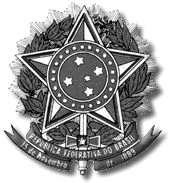 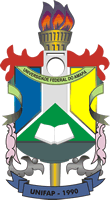 REPÚBLICA FEDERATIVA DO BRASILMINISTERIO DA EDUCAÇÃO Fundação Universidade Federal do Amapá – UNIFAPCoordenação do Curso de FARMÁCIA / DCBSSecretaria do Curso de FARMÁCIA / DCBSData de abertura do requerimento: ____/____/____	Previsão de resposta:____/____/____Assinatura do (a) atendente (a)IDENTIFICAÇÃOIDENTIFICAÇÃOData: ____/____/______NOME COMPLETO:NOME COMPLETO:NOME COMPLETO:MATRÍCULA:MATRÍCULA:MATRÍCULA:ENDEREÇO: ENDEREÇO: ENDEREÇO: E-MAIL:CELULAR: (      )	CELULAR: (      )	SOLICITAÇÃO (ESPECIFICAR E JUSTIFICAR O PEDIDO)SOLICITAÇÃO (ESPECIFICAR E JUSTIFICAR O PEDIDO)SOLICITAÇÃO (ESPECIFICAR E JUSTIFICAR O PEDIDO)DECLARAÇÃOJUSTIFICATIVA:OFÍCIOREVISÃO DE NOTALANÇAMENTO DE NOTAPLANO DE CURSOABONO DE FALTAOUTROS:PARA USO DA COORDENAÇÃO: (    ) DEFERIDO                      (    ) INDEFERIDOPARA USO DA COORDENAÇÃO: (    ) DEFERIDO                      (    ) INDEFERIDOAssinatura:Data: ____/____/______COMPROVANTE DE REQUERIMENTOCOMPROVANTE DE REQUERIMENTONome completo:Matrícula:Solicitação:Solicitação: